Navn:Aspesletten, Olav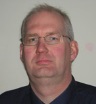 Bakke, Jorunn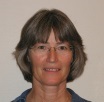 Bang, Per Anders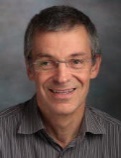 Beck, Anton M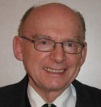 Belsvik, Harald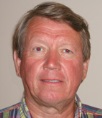 Belsvik, Trygve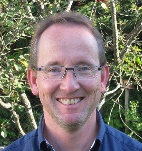 Berg, GudbrandBrandt, Eystein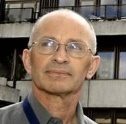 Bringa, Margaret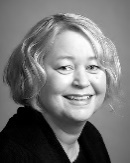 Buer, Hans Carl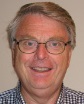  Bøhn, Arild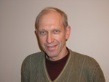 Chremeti, IonnaElvestad, John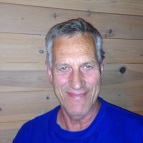 Evensen, Arild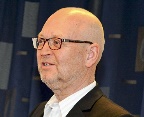 Farmen, Ole Gunerius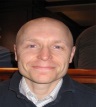 Fæste, Einar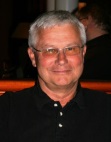 Gjestvang, Anne Lise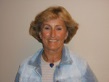 Gunnerud, Marianne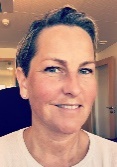 Hallenstvedt, Thor Ole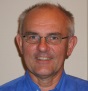 Hasselknippe, Per Olav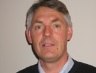 Hassrød, Ronny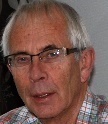 Henriksen, Einar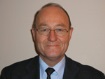 Huuse, Anders J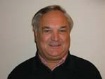 Haaland, Sigurd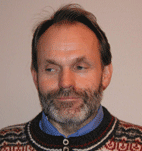 Haanæs, Pål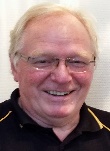 Johnsen, Alf Martin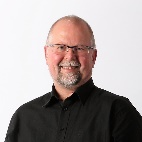 Johnsgaard, Elisabeth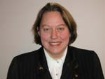 Knutsen, Tom Ivar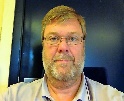 Kolstad, Petter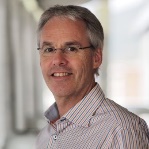 Korsæth, Knut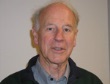 Kvelstad, Ingjerd Lien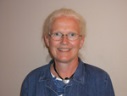 Lund, John Arne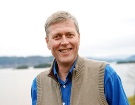 Maanum, KirstiMenkerud, Steinar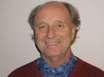 Mæhlum, Jan ErikNordtorp Mølmen, Randi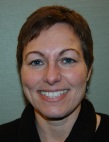 Olstad, Ivar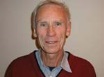 Rustad, Lisbet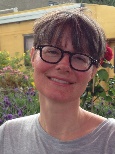 Rusten, Per Leif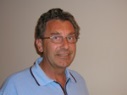 Sagbakken, Anne Line Menkerud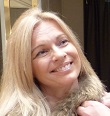 Sandvoll, ArveSchonhowd, Kjetil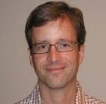 Skeide, Ivar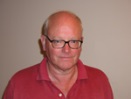 Skaare, SnøfridSkyltbekk, Sissel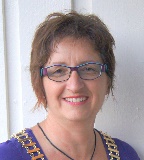 Slapø, Per Arne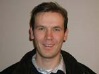 Sperrud, Amund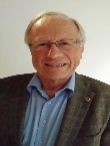 Strand, Eirik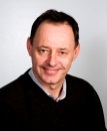 Strand, Svend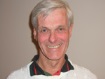 Sæther, Halvard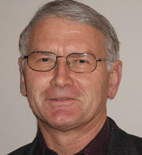 Thisell, CamilleTomren,  Ivar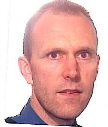 Wold, Marianne Eimstad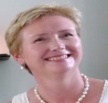 